RResidential Tenancies Act 1987Portfolio:Minister for CommerceAgency:Department of Energy, Mines, Industry Regulation and SafetyResidential Tenancies Act 19871987/12821 Jan 1988s. 1 & 2: 21 Jan 1988;Act other than s. 1 & 2: 1 Oct 1989 (see s. 2 and Gazette 18 Aug 1989 p. 2748)Residential Tenancies Amendment Act 19881988/0508 Dec 19888 Dec 1988 (see s. 2)Financial Administration Legislation Amendment Act 1993 s. 111993/00627 Aug 19931 Jul 1993 (see s. 2(1))Acts Amendment (Ministry of Justice) Act 1993 Pt. 171993/03115 Dec 19931 Jul 1993 (see s. 2)Caravan Parks and Camping Grounds Act 1995 s. 331995/03429 Sep 19951 Jul 1997 (see s. 2 and Gazette 20 Jun 1997 p. 2805)Real Estate Legislation Amendment Act 1995 Pt. 31995/05920 Dec 1995Pt. 3, other than s. 46 & 52: 1 Jul 1996 (see s. 2 and Gazette 25 Jun 1996 p. 2902);Proclamation published 25 Jun 1996 p. 2902 in relation to s. 46 & 52 revoked (see Gazette 6 Sep 1996 p. 4405);s. 46 & 52: 5 Apr 2007 (see s. 2 and Gazette 30 Mar 2007 p. 1451)Water Agencies Restructure (Transitional and Consequential Provisions) Act 1995 s. 1881995/07327 Dec 19951 Jan 1996 (see s. 2(2) and Gazette 29 Dec 1995 p. 6291)Reprinted as at 15 Mar 1996 (not including 1995/059) (correction in Gazette 6 Dec 1996 p. 6725)Reprinted as at 15 Mar 1996 (not including 1995/059) (correction in Gazette 6 Dec 1996 p. 6725)Reprinted as at 15 Mar 1996 (not including 1995/059) (correction in Gazette 6 Dec 1996 p. 6725)Reprinted as at 15 Mar 1996 (not including 1995/059) (correction in Gazette 6 Dec 1996 p. 6725)Local Government (Consequential Amendments) Act 1996 s. 41996/01428 Jun 19961 Jul 1996 (see s. 2)Statutes (Repeals and Minor Amendments) Act 1997 s. 39(10)1997/05715 Dec 199715 Dec 1997 (see s. 2(1))Reprinted as at 22 Jan 1999 (not including 1995/059 s. 46 & 52)Reprinted as at 22 Jan 1999 (not including 1995/059 s. 46 & 52)Reprinted as at 22 Jan 1999 (not including 1995/059 s. 46 & 52)Reprinted as at 22 Jan 1999 (not including 1995/059 s. 46 & 52)Acts Amendment and Repeal (Financial Sector Reform) Act 1999 s. 1001999/02629 Jun 19991 Jul 1999 (see s. 2(1) and Gazette 30 Jun 1999 p. 2905)Corporations (Consequential Amendments) Act 2001 s. 2202001/01028 Jun 200115 Jul 2001 (see s. 2 and Gazette 29 Jun 2001 p. 3257 and Cwlth. Gazette 13 Jul 2001 No. S285)Taxation Administration (Consequential Provisions) Act 2002 s. 212002/04520 Mar 20031 Jul 2003 (see s. 2(1) and Gazette 27 Jun 2003 p. 2383)Acts Amendment and Repeal (Courts and Legal Practice) Act 2003 s. 612003/0654 Dec 20031 Jan 2004 (see s. 2 and Gazette 30 Dec 2003 p. 5722)Courts Legislation Amendment and Repeal Act 2004 Pt. 162004/05923 Nov 20041 May 2005 (see s. 2 and Gazette 31 Dec 2004 p. 7128)Reprint 3 as at 27 May 2005 (not including 1995/059 s. 46 & 52)Reprint 3 as at 27 May 2005 (not including 1995/059 s. 46 & 52)Reprint 3 as at 27 May 2005 (not including 1995/059 s. 46 & 52)Reprint 3 as at 27 May 2005 (not including 1995/059 s. 46 & 52)Limitation Legislation Amendment and Repeal Act 2005 Pt. 102005/02015 Nov 200515 Nov 2005 (see s. 2(1))Machinery of Government (Miscellaneous Amendments) Act 2006 Pt. 4 Div. 202006/02826 Jun 20061 Jul 2006 (see s. 2 and Gazette 27 Jun 2006 p. 2347)Residential Parks (Long‑stay Tenants) Act 2006 s. 982006/0324 Jul 20063 Aug 2007 (see s. 2 and Gazette 1 Aug 2007 p. 3835)Consumer Protection Legislation Amendment and Repeal Act 2006 Pt. 92006/06913 Dec 200614 Jul 2007 (see s. 2 and Gazette 13 Jul 2007 p. 3453)Financial Legislation Amendment and Repeal Act 2006 s. 4 & Sch. 1 cl. 1492006/07721 Dec 20061 Feb 2007 (see s. 2(1) and Gazette 19 Jan 2007 p. 137)Reprint 4 as at 20 Jul 2007 (not including 2006/032)Reprint 4 as at 20 Jul 2007 (not including 2006/032)Reprint 4 as at 20 Jul 2007 (not including 2006/032)Reprint 4 as at 20 Jul 2007 (not including 2006/032)Legal Profession Act 2008 s. 6982008/02127 May 20081 Mar 2009 (see s. 2(b) and Gazette 27 Feb 2009 p. 511)Standardisation of Formatting Act 2010 s. 292010/01928 Jun 201011 Sep 2010 (see s. 2(b) and Gazette 10 Sep 2010 p. 4341)Acts Amendment (Fair Trading) Act 2010 s. 1892010/0588 Dec 20101 Jan 2011 (see s. 2(c) and Gazette 24 Dec 2010 p. 6805)Residential Tenancies Amendment Act 20112011/06014 Dec 2011s. 1 & 2: 14 Dec 2011 (see s. 2(a));s. 5(2) (to the extent that it inserts the definition of lessor), 42(1) & (2), 45(1), 57, 58, 60, 69, 88, 89 (to the extent that it amends s. 71), & 90‑95: 30 Jul 2012 (see s. 2(b) and Gazette 27 Jul 2012 p. 3663);s. 3, 4, 5 (except to the extent that it inserts the definition of lessor), 6‑41, 42(3), 43‑44, 45(2), 46‑56, 59, 61‑68, 70‑87, 89 (except to the extent that it amends s. 71) & Pt. 4 (s. 96): 1 Jul 2013 (see s. 2(b) and Gazette 3 May 2013 p. 1735)Reprint 5 as at 19 Jul 2013 Reprint 5 as at 19 Jul 2013 Reprint 5 as at 19 Jul 2013 Reprint 5 as at 19 Jul 2013 Dog Amendment Act 2013 Pt. 32013/01829 Oct 20131 Nov 2013 (see s. 2(b) and Gazette 31 Oct 2013 p. 4829)Statutes (Repeals and Minor Amendments) Act 2014 s. 52014/0172 Jul 20146 Sep 2014 (see s. 2(b) and Gazette 5 Sep 2014 p. 3213)Consumer Protection Legislation Amendment Act 2014 Pt. 122014/0239 Oct 201419 Nov 2014 (see s. 2(b) and Gazette 18 Nov 2014 p. 4315)Reprint 6 as at 6 Feb 2015 Reprint 6 as at 6 Feb 2015 Reprint 6 as at 6 Feb 2015 Reprint 6 as at 6 Feb 2015 Residential Tenancies Amendment Act 20162016/0421 Dec 2016s. 1 & 2: 1 Dec 2016 (see s. 2(a));Act other than s. 1 & 2: 3 Jul 2017 (see s. 2(b) & Gazette 30 Jun 2017 p. 3551‑2)Strata Titles Amendment Act 2018 Pt. 3 Div. 182018/03019 Nov 20181 May 2020 (see s. 2(b) and SL 2020/39 cl. 2)Community Titles Act 2018 Pt. 14 Div. 182018/03219 Nov 201830 Jun 2021 (see s. 2(b) and SL 2021/69 cl. 2)Residential Tenancies Legislation Amendment (Family Violence) Act 2019 Pt. 22019/00326 Feb 201915 Apr 2019 (see s. 2(b) and Gazette 9 Apr 2019 p. 1041‑2)Consumer Protection Legislation Amendment Act 2019 Pt. 92019/02524 Oct 2019s. 67: 30 Nov 2019 (see s. 2(b) and Gazette 29 Nov 2019 p. 4101);Pt. 9 other than s. 67: 1 Jan 2020 (see s. 2(b) and Gazette 24 Dec 2019 p. 4415)Residential Tenancies (COVID‑19 Response) Act 2020 Pt. 82020/01823 Apr 202030 Mar 2020 (see s. 2(d))Residential Parks (Long‑stay Tenants) Amendment Act 2020 Pt. 32020/0289 Jul 2020s. 88: 10 Jul 2020 (see s. 2(1)(b));Pt. 3 other than s. 88: 31 Jan 2022 (see s. 2(1)(c) and SL 2021/195 cl. 2)Legal Profession Uniform Law Application Act 2022 s. 4242022/00914 Apr 20221 Jul 2022 (see s. 2(c) and SL 2022/113 cl. 2)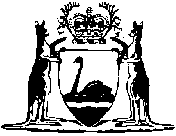 